السيرة الذاتية 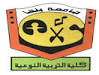 أولا: بيانات عامةالاسم : إنجى صابر أحمد محمد درويش . الوظيفة الحالية : مدرس بقسم التربية الفنية بكلية التربية النوعية – جامعة بنها .تاريخ الميلاد : 12 / 11 / 1975 م . العنوان : 17 شارع سليمان باشا - خلف مدرسة أم المؤمنين الثانوية بنات بالمنشية القديمة – بنها – محافظة القليوبية . رقم التليفون : 0133215000رقم المحمول : 01288526661 - 01066441070البريد الالكتروني : engy.darwesh975@yahoo.com – Angie.darwish@fsed.bu.edu.eg ثانيا: المؤهلات العلمية: ثالثا" : التدرج الوظيفي الأكاديمي (الداخلي والخارجي) :رابعا": الدورات التدريبية في نظم التقويم: حضور ورشة عمل بعنوان ( نظم وآليات القياس والتقويم ) بقاعة المؤتمرات بكلية الأداب – جامعة بنها عام 2016 م .خامسا": الأنشطة المختلفة في مجال نظم إدارة الجودة / مشروعات تطوير التعليم :عضو فريق وحدة ضمان الجودة والاعتماد بكلية التربية النوعية – جامعة بنها .عضو فريق وحدة التخطيط الاستراتيجى بكلية التربية النوعية – جامعة بنها . عضو الفريق المركزى لأدارة وإعداد الخطة الإستراتيجية لجامعة بنها 2016 – 2022 م .منسق معيار ( المعايير الأكاديمية وتوصيف البرامج والمقررات الدراسية  ) بكلية التربية النوعية – جامعة بنها  من عام 2012 إلى 2017 م . عضو  لجنة المراجعة الداخلية  لتوصيفات البرامج والمقررات الدراسية بكلية التربية النوعية – جامعة بنها من عام 2012 م إلى 2014 م .عضو لجنة التوثيق بوحدة ضمان الجودة 2012 / 2013 م . عضو التقييم الذاتى المؤسسى 2012 / 2013 م .عضو فريق الدراسة الذاتية  2012/ 2013 م ، 2013 / 2014 م .حضور دورات تدريبية وورش عمل فى نظم إدارة الجودة ، دورة تدريبية بعنوان ( توصيف البرامج وخرائط المنهج لمؤسسات التعليم العالى فى الفترة من 21 : 22 أكتوبر 2013م ، دورة تدريبية بعنوان ( التخطيط الاستراتيجى لمؤسسات التعليم العالى فى الفترة من 11 : 12 نوفمبر 2013 م ، دورة تدريبية بعنوان ( دورة المراجعة الخارجية لمؤسسات التعليم العالى  ) فى الفترة من 9 : 10 ديسمبر 2013 م ، دورة تدريبية بعنوان ( التقييم الذاتى ) فى الفترة من 26  : 27 نوفمبر 2013 م .حضور ورشة عمل بعنوان ( معايير جودة الورقة الامتحانية ) بقاعة المؤتمرات بكلية الأداب – جامعة بنها عام 2016 م . سادسا: أهم الأنشطة المختلفة الأخرى التي تتعلق بالعملية التعليمية :منسق قسم التربية الفنية لمهام زيادة الروابط الداخلية in links بترشيح من عميد كلية التربية النوعية – جامعة بنها عام 2013 – 2014 م وحتى الآن .عضو فريق وحدة تكنولوجيا المعلومات ( IT ) من عام 2013 وحتى الآن . منسق المقرر لمادة أشغال المعادن والحلى للفرقتين الثانية والرابعة  للعام الجامعى من 2011 م إلى  2017 م ، ومقرر مادة أشغال الخشب للفرقة الثانية للعام الجامعى 2012 – 2013 م / 2013 – 2014 م بقسم التربية الفنية – كلية التربية النوعية – جامعة بنها .شـــــــــاركت بوضع امتحـــــــــــانات القـــدرات لطلاب الثانوية العامة الراغبين فى الالتحاق بكلية الـــــتربية الــــنوعية – جـــــامعة بنها للعام الجامعي  من 2011 م وحتى الآن . عضو كنترول الدراسات العليا بكلية التربية النوعية –  جامعة بنها من عام 2013 إلى 2015 م . كلفت كرئيس للكنترول التطبيقي بقسم التربية الفنية بتكليف من رئيس قسم التربية الفنية – بكلية التربية النوعية – جامعة بنها للعام  الجامعى2011 م– 2012 م / 2012– 2013 م / 2013-2014 م /2014-2015م .كلفت كرئيس لجنة جدول القسم  بتكليف من رئيس قسم التربية الفنية بكلية التربية النوعية – جامعة بنها من العام الجامعى 2011 م – 2012 م إلى 2015 – 2016 م . عضو لجنة شئون التعليم والطلاب – كلية التربية النوعية – جامعة بنها للعام الجامعي من 2012/ 2013 م إلى العام الجامعى 2014م-2015 ، 2016– 2017م ، وعضو لجنة المكتبات للعام الجامعى 2015-2016م .عضو لجنة إدارة الأزمات بكلية التربية النوعية –  جامعة بنـــــها  للعـــــــام الجامعي 2011 م - 2012 م / 2012 م - 2013 م / 2013 -2014 م / 2014 – 2015 م .عضو الكنترول النظري للفرقة الرابعة  للعام الجامعي 2011 م / 2012 م -  2012 م / 2013 م ، 2015م / 2016م -2016م / 2017م ، وعضو الكنترول النظرى للفرقة الأولى للعام الجامعى 2013 م / 2014 م - 2014 م / 2015 م بكلية التربية النوعية – جامعة بنها . الأشراف على تدريب الطلاب بورش عمل بكلية التربية النوعية وجامعة بنها من عام 2012م إلى 2016 م .المشاركة فى تحكيم المسابقات الفنية بكلية التربية النوعية وبعض الكليات بجامعة بنها وجامعات أخرى .  الأشراف على إقامة المعارض الفنية لأنتاج الطلاب الفرق المختلفة بقسم التربية الفنية بكلية التربية النوعية من عام 2012 إلى عام 2016 م . المشاركة فى الأشراف على رسائل الماجستير والدكتوراة بقسم التربية الفنية – جامعة بنها . المشاركة فى العديد من الأنشطة الطلابية ، ورائد اللجنة الفنية لعام 2016 م بكلية التربية النوعية –جامعة بنها.عضو لجنة الأشراف على الانتخابات " بالانتخاب " بكلية التربية النوعية – جامعة بنها للعام الجامعى 2011م / 2012 م إلى 2013 م / 2014 م . عضو لجنة رصد درجات مادة التربية العملية ( التدريب الميدانى ) وذلك لأعمال التربية العملية بكلية التربية النوعية – جامعة بنها للعام الجامعى 2012 م / 2013 م .  عضو فريق جامعة الطفل التابعة لأكاديمية البحث العلمى ، وتم حضور دورة ( TOT ) . الاشراف على التدريب بورش عمل بمؤسسات أخرى لخدمة المجتمع بالموافقة من عميد كلية التربية النوعية . اجتياز دورة نظم معلومات أدارية ( MIS ) قطاع الكنترول ضمن مشروعات تطوير التعليم العالى التابع للمجلس الأعلى للجامعات ( ICTP ) بمقر وحدة تكنولوجيا المعلومات بكلية التربية النوعية – جامعةالدرجة العلميةسنة الحصول على الدرجةالجامعة / المؤسسة التعليمية1-  دكتوراه الفلسفة فى التربية الفنية2011 مكلية التربية الفنية – جامعة حلوان2- ماجستير فى التربية الفنية2005 مكلية التربية الفنية – جامعة حلوان3- دبلوم الدراسات العليا التكميلى فى التربية الفنية بتقدير عام ممتاز – الأول1999 مكلية التربية الفنية – جامعة حلوان4- بكالوريوس تربية نوعية – شعبة تربية فنية بتقدير عام ممتاز مع مرتبة الشرف – الأول .1998 مكلية التربية النوعية – وزارة التعليم العالى .الوظيفةسنة الالتحاق بهااسم المؤسسةمممم   مدرس بقسم التربية الفنية – تخصص أشغال معادن وحلى2011 م	كلية التربية  - جامعة بنها مدر     مدرس مساعد بقسم التربية الفنية – تخصص أشغال معادن وحلى2005 م	كلية التربية النوعية  - جامعة بنها l	معيدة بقسم التربية الفنية – تخصص أشغال معادن وحلى1999 م	كلية التربية النوعية – جامعة الزقازيق 